新潟県看護協会新潟東支部主催講演会バリデーションを学ぶ (金)13：30～15：30会場：新潟グランドホテル５F講師：関西福祉科学大学　社会福祉学部教授　　都村尚子先生是非ふるってご参加ください。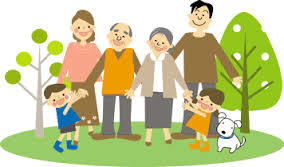 認知症高齢者に対するコミュニケーションの技法「バリデーション」ってご存知ですか？これから増加する、認知症高齢者とのコミュニケーションは、私達にとって大きな課題です。医療・福祉・介護と幅広く連携させていただいている皆様とともに、より良いケアを目指した講演会を企画しましたので、ご案内申し上げます。